2021 Call for AbstractsThe Design and Verification Conference & Exhibition China (DVCon China) is the premier conference on the application of standardized languages, tools, and methodologies for the design and verification of electronic systems, embedded systems and integrated circuits in China.The focus of this highly technical conference is on the practical aspects of these technologies and their use in leading-edge projects to encourage attendees to adopt similar techniques to improve their own design and verification flows.In addition to the specific topic areas suggested below, submissions may incorporate:Usage of Electronic Design Automation (EDA) tools such as simulation, hardware emulation, formal verification, virtual prototyping and/or FPGA prototypingFPGA-based designsUsage of specialized design and verification languages such as SystemVerilog, SystemC, and eAssertions in SVA or PSLThe use of general purpose and scripting languages such as C, C++, Perl, Python, Tcl and othersApplications of the new Accellera Portable Stimulus StandardApplications of design patterns or other innovative language techniquesThe use of AMS languagesInternet of Things applicationsThis call for abstracts solicits for papers and corresponding presentations that are highly technical and reflect real-life experiences and emerging trends in various domains. Submissions are encouraged in (but not limited to) the following areas:TOPIC AREA 1: VERIFICATION & VALIDATIONAdvanced methodologies, testbenches and flowsVerification processes, regressions and resource managementDebug and analysis of complex designsMulti-language design and verificationHardware/Software co-design and co-verification of embedded systemsDFx methodologyUVM SC methodologyTOPIC AREA 2: DESIGN AND VERIFICATION REUSE & VALIDATIONBridging verification and validation across multiple engines (virtual prototyping, simulation, emulation and/ or FPGA prototyping)SoC and IP integration methods, flows and toolsApplications of the Accellera Portable Stimulus StandardConfiguration management of IPs including different abstraction levelsInteroperability of models and/or toolsHigh-level synthesis from ESL languagesFlow and tool automation (e.g., IP-XACT)High-level functional modellingAutomation, including testbench, flow and tool (e.g., IP-XACT)Bridging virtual prototyping, simulation, emulation and/or FPGA prototypingTOPIC AREA 3: MACHINE LEARNING AND BIG DATAAutomating the Optimization of Verification ProcessesCoverage metrics and data analysisPerformance modeling and/or analysisTOPIC AREA 4: SAFETY-CRITICAL DESIGN AND VERIFICATIONVerification and DO-254 complianceAutomotive ISO 26262 design and verification challengesMedical or industrial verification challengesRequirements-driven verification methodologiesIP Protection and securityTOPIC AREA 5: MIXED-SIGNAL DESIGN AND VERIFICATIONAMS concept and system designMixed-signal design and verification techniquesReal-value modeling approachesApplication of mixed-signal extensions (e.g. UVM AMS)TOPIC AREA 6: LOW-POWER DESIGN AND VERIFICATIONLow-power design and verificationClock domain crossing verificationPower modeling, estimation and managementSubmission GuidelinesTo spare you the many hours of preparation associated with other paper submissions, DVCon China has the following process:Submit a 600-1000 words (approximately 2 pages, not including diagrams, figures or tables) abstract highlighting what you wish to present at DVCon China. The deadline for abstract submission is December 31, 2020.Authors of exceptionally strong abstracts will be shortlisted for oral or poster presentation at the conference. An abstract is expected to include the following details:Proposed paper title.An introduction that specifies the context and motivation of the submission.A clear description of the specific contributions of your work.A summary that highlights results.Must use the suggested template format (found on DVCon China website).Must be 600-1000 word, approximately 2 pages.References, if appropriate.Please note: Consistent with the requirements for other DVCon presentations, your presentation may contain your company logo only on the title slide.IMPORTANT: DO NOT list author information on the abstract file submission. The submitter will enter this information into the submission form only. Reviews are conducted as blind reviews, and author information will be included in the final program and program website for accepted submissions only.Provide enough details so that the Technical Program Committee can evaluate the potential quality and interest of your possible presentation at DVCon China. A one-paragraph summary will not fulfill this requirement.IMPORTANT DEADLINESDecember 31, 2020: Abstract Submission DeadlineJanuary 27, 2021: Accept/Reject NotificationMarch 1, 2021: Draft Paper Due for ReviewApril 19, 2021: Final Paper and Copyright Form DueApril 26, 2021: Draft Presentation Slides Due for ReviewMay 14, 2021: Final Presentation Slides DueSponsored by:    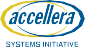 